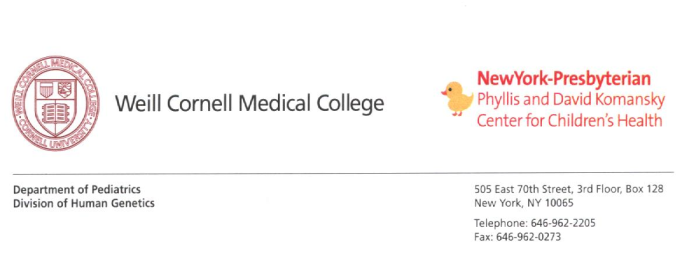 Purpose for visitBirth HistoryBirth History
Medical Problems	[   ] NoneHospitalizations and Surgical Procedures	[   ] NoneHas the patient had any of the following procedures/tests? Where were they done?Has the patient had any of the following procedures/tests? Where were they done?Previous Subspecialty Evaluations:Developmental History:Education History:Social & Family History:SpecialtyMonth/YearFindingsPrevious Genetics Evaluation[   ] Yes          [   ] NoCardiologyNeurologyEndocrinologyGastroenterologyOther: __________